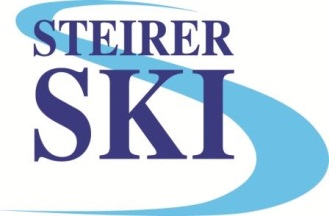 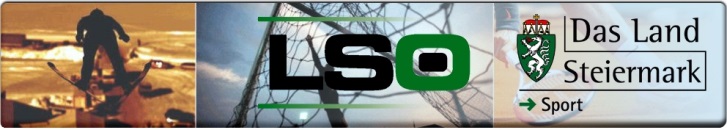 ANMELDUNGKampfrichterausbildung Schwerpunkt - Alpin2023 Name:   ………………………………………………………………………………………….Vorname:   ……………………………………………………………………………………… Geb.Datum:   ……………………………………………………………………………………Adresse:   ………………………………………………………………………………………..ÖSV-Mitgliedsnummer:   ……………………………………………………………………….Tel.Nr.:   ………………………………………………………………………………………...E-Mail:   ………………………………………………………………………………………...(Die Anmeldung wird erst nach Einzahlung des Kursbeitrages an den Steirischen Skiverband, IBAN AT86 3811 3000 0301 5807,  angenommen.).....................................................................           .....................................................................                          Datum						Unterschrift